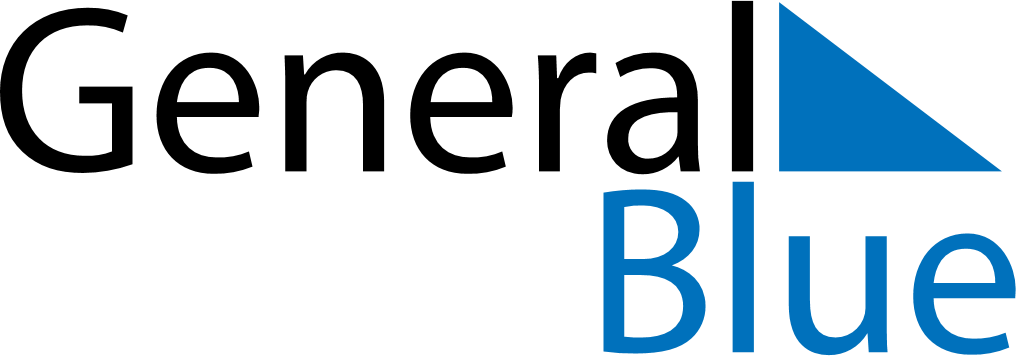 September 2024September 2024September 2024September 2024September 2024September 2024Ipoh, Perak, MalaysiaIpoh, Perak, MalaysiaIpoh, Perak, MalaysiaIpoh, Perak, MalaysiaIpoh, Perak, MalaysiaIpoh, Perak, MalaysiaSunday Monday Tuesday Wednesday Thursday Friday Saturday 1 2 3 4 5 6 7 Sunrise: 7:09 AM Sunset: 7:21 PM Daylight: 12 hours and 12 minutes. Sunrise: 7:09 AM Sunset: 7:21 PM Daylight: 12 hours and 11 minutes. Sunrise: 7:09 AM Sunset: 7:20 PM Daylight: 12 hours and 11 minutes. Sunrise: 7:09 AM Sunset: 7:20 PM Daylight: 12 hours and 11 minutes. Sunrise: 7:08 AM Sunset: 7:19 PM Daylight: 12 hours and 11 minutes. Sunrise: 7:08 AM Sunset: 7:19 PM Daylight: 12 hours and 10 minutes. Sunrise: 7:08 AM Sunset: 7:18 PM Daylight: 12 hours and 10 minutes. 8 9 10 11 12 13 14 Sunrise: 7:08 AM Sunset: 7:18 PM Daylight: 12 hours and 10 minutes. Sunrise: 7:07 AM Sunset: 7:18 PM Daylight: 12 hours and 10 minutes. Sunrise: 7:07 AM Sunset: 7:17 PM Daylight: 12 hours and 9 minutes. Sunrise: 7:07 AM Sunset: 7:17 PM Daylight: 12 hours and 9 minutes. Sunrise: 7:07 AM Sunset: 7:16 PM Daylight: 12 hours and 9 minutes. Sunrise: 7:07 AM Sunset: 7:16 PM Daylight: 12 hours and 9 minutes. Sunrise: 7:06 AM Sunset: 7:15 PM Daylight: 12 hours and 8 minutes. 15 16 17 18 19 20 21 Sunrise: 7:06 AM Sunset: 7:15 PM Daylight: 12 hours and 8 minutes. Sunrise: 7:06 AM Sunset: 7:14 PM Daylight: 12 hours and 8 minutes. Sunrise: 7:06 AM Sunset: 7:14 PM Daylight: 12 hours and 8 minutes. Sunrise: 7:05 AM Sunset: 7:13 PM Daylight: 12 hours and 7 minutes. Sunrise: 7:05 AM Sunset: 7:13 PM Daylight: 12 hours and 7 minutes. Sunrise: 7:05 AM Sunset: 7:12 PM Daylight: 12 hours and 7 minutes. Sunrise: 7:05 AM Sunset: 7:12 PM Daylight: 12 hours and 7 minutes. 22 23 24 25 26 27 28 Sunrise: 7:05 AM Sunset: 7:11 PM Daylight: 12 hours and 6 minutes. Sunrise: 7:04 AM Sunset: 7:11 PM Daylight: 12 hours and 6 minutes. Sunrise: 7:04 AM Sunset: 7:10 PM Daylight: 12 hours and 6 minutes. Sunrise: 7:04 AM Sunset: 7:10 PM Daylight: 12 hours and 6 minutes. Sunrise: 7:04 AM Sunset: 7:09 PM Daylight: 12 hours and 5 minutes. Sunrise: 7:03 AM Sunset: 7:09 PM Daylight: 12 hours and 5 minutes. Sunrise: 7:03 AM Sunset: 7:08 PM Daylight: 12 hours and 5 minutes. 29 30 Sunrise: 7:03 AM Sunset: 7:08 PM Daylight: 12 hours and 5 minutes. Sunrise: 7:03 AM Sunset: 7:08 PM Daylight: 12 hours and 4 minutes. 